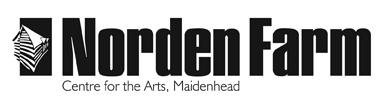 Classes & Activities – Course informationOnline Crochet Social Category:		Suitable for ages 18+ yearsDates:			Wednesday 8 July and 5 August 2020Time: 	                      	6pm – 7pmStudent Fees:         	£2 (plus £1 booking fee)Venue:                   	Virtual Norden Farm Centre for the ArtsTutor:                     	Sophie WoodsClass size:               	Up to 15Course outline:A social session where everyone brings their own projects to work on. Alternatively, Sophie will also provide a couple of patterns that people can use if they want to. Sophie will be on hand to support and help with any questionsAre there any other costs? Is there anything I need to bring?You will need your own equipment and also an experience of crochet is required. To book please contact: Box Office on 01628 788997 / www.nordenfarm.orgNorden Farm Centre for the Arts Ltd. (No. 5405277) & Norden Farm Centre Trust Ltd. (No. 2713653, Charity Registration No. 1013555) are companies registered in  and . The Registered Office is Altwood Road, Maidenhead, SL6 4PF.